Washington Township  Parks and Recreation  Youth Softball Program  2022By-Laws Table of Contents  VIII. AWARDS....................................................................................................................................................... 8 X. UNIFORMS ...................................................................................................................................................... 9 X. EQUIPMENT .................................................................................................................................................... 9 XI. MANAGERS ................................................................................................................................................. 11 LEAGUE DIRECTORCOMMISSIONERS ......................................................................................... 12 LEAGUE COMMISSIONERS ............................................................................................................. 13 SPORTS ADVISORY BOARD (the SAB) .......................................................................................... 13 DISCIPLINARY ACTION ................................................................................................................... 14 CONFLICT RESOLUTION ................................................................................................................. 15 SOFTBALL ADVISORY BOARD ORGANIZATION (the Board) .................................................... 15 BY-LAWS ............................................................................................................................................. 18 VOLUNTEER/SENIORITY POLICY ................................................................................................. 18 NO SMOKING POLICY ...................................................................................................................... 20 TRAVEL TEAMS ................................................................................................................................. 19 SOFTBALL FACILITY……………………………………………………………………….………...26 AMENDMENTS…………………………………………………………………………….…………..28   I.                   REGISTRATION  Registration will occur annually in November, on dates established by the Softball Advisory Board (henceforth referred to as "the Board").  No registrations will be accepted at the Parks and Recreation Department prior to the last scheduled sign-up date. Late sign-ups will be accepted after the last scheduled sign-up date at the Parks and Recreation Department until a date established by the Board, in order to guarantee placement on a team.  After that date, the child will be placed on a waiting list. Late sign-ups will be subject to a late fee of $10.00.  The late fee shall be subject to change by the Board. Due to online registration, registrants must present a copy of or original birth certificate to their coach prior to taking the field at the first practice. Coaches will be responsible to verify the proper age of the registrant. Coaches need to keep a copy for the entire season. If the registrant was in the program in the immediately preceding year, proof of age will not be required.  Certification of age may be required at any time at the request of the Board. Volunteers wishing to serve in any capacity must sign up by the last scheduled registration date to be in consideration for a coaching position  Registration fees will be determined by the Board subject to approval by the Sports Advisory Board (henceforth referred to as "SAB").    	No registrations will be waived for board members.  League age is established based on a January 1st cutoff date or such cutoff date that is established by the particular league players are registered in (ie., SJGSA). Registrant’s may be moved up on a case by case basis to fill emergency roster spots that may arise in an older league or Travel Program. Any such action must be reported to and approved by the League Commissioner and the Board.Registrants may be moved down only upon written request by the parent or guardian and with approval by the Head League Commissioner and the Board. Only Washington Township residents are eligible for programs endorsed by the Board, unless the player lives in a town without a softball program.  These players should be identified and discussed prior to the draft and approved by the Board. Any child who registers after February 15th will be placed on a waiting list and will not be guaranteed participation.  Registrants from the waiting list will be assigned, as needed, to fill voids and balance teams on a first come, first served basis.  Waiting list registrants will be assigned to league teams only. "Balance" within the league will be determined based on numbers only, not "quality" of players.  Any deviation from this policy must be presented to the Board for approval. Parental requests for all leagues will be the responsibility of the League Commissioner if a request is noted on the registration form. Parent requests will not be guaranteed. Refund Policy - Cancellations should be reported immediately to the Parks and Recreation Department.  NO REFUNDS will be issued for cancellations occurring after the cut-off date of May 1st without the approval of the Board.  The only exception to the above stated policy will be in the event league play has started and the child must cancel due to the fact that they have been placed on a scholastic team and dual participation is not permitted.  Notification of cancellation must be made within five working days of first notification that the child has made the other team. II.                LEAGUES PLANNED Girls * League Structure for these age groups will be determined based on the total number of girls registered.  League standings and wins and losses are not to be used in instructional leagues. (5, 6, 7 & 8) Challenger Division-boys and girls ages 6-18 League StructureLeague structure will be based on the total number of players registered as of January 31st.  Late sign ups will be permitted, but for the purposes of setting league structure, the date of January 31st will be used.In the event that any proposed league at or above 10U does not have enough registered players to form a competitive league as of January 31st, the Board may move to place the age group in a local travel league with similar structure such as SJGSA or a similar type of organization.SJGSA, ASA, NSA, and USSSA travel teams fall under the auspices of the WTPR Softball program, and its by-laws, unless the by-laws are contrary to specific SJGSA, ASA, NSA, and USSSA rules.  Any differences between program by-laws and the specific league rules must be brought to the attention of the Board for review.At the discretion of the Board, other leagues may be sanctioned, with approval of the SAB.D.  Intramural Playing requirements:  Girls league ages 5 through 18Any girl that plays ASA, NSA, or USSSA (or any tournament team) is permitted to play in the intramural program unless the league is registered or playing in a local travel league of similar or a similar type of organization as stated above.2.  Player responsibility If a player shows poor attendance by missing two or more scheduled practices without justification and/or habitually misses games, a manager may elect to bench the player as a reprimand.  To do this, the manager must:  Keep an attendance record.  Treat all players equally as to attendance requirements. Notify player, parent and League Commissioner. The League Commissioner will then contact the player and parent by phone, with a written follow-up letter, stating that future absences that are not justified may result in the player's suspension for one game.  If a player becomes a disciplinary problem, the manager may take appropriate action at that time, to be followed up after the game with a call to the parents and League Commissioner. Additional action may be taken with the approval of the League Commissioner.  The Board should be advised by the League Commissioner of any disciplinary actions taken.  Special League Rules - NOTE: No special rules may supersede these by-laws without Board approval.  Each league may present a set of special rules for their league to the Board for approval. All special rules must be approved by the end of March; otherwise, league rules will be as stated in these by-laws.  League Start Dates  No intramural league will start practicing prior to the date established by the Board, each year. The first day of league games will be established each year by the Board. Any exceptions to the above must be approved by the Board.  Fall Softball Program The fall softball program falls under the authority of the Youth Softball Program by-laws, with the following exceptions:  Registration will be held on dates established by the Board, each year.  Late registrations with payment will be accepted up to 72 hours prior to the draft, after which a waiting list will be established. No late fee will be assessed. No refunds will be issued after the third week of scheduled games, unless approved by the Board. The fall ball program may be a "cut" program, depending on the number of players and teams deemed necessary within the program, as determined by the Board.  Depending on the number of players registered in any particular age group an Intramural League will be formed if possible and play at home fields. Age groups with a smaller number of registrants may have to travel. 9-18 Year Old Travel Program All teams involved in these programs-SJGSA teams, ASA-type tournament teams, are under the jurisdiction of the Washington Township Softball program and the by-laws of that program. Since there may be multiple leagues comprising the girls travel program, tryouts will be organized and administered by the Softball Advisory Board  Player selection will be based upon the number of teams that are placed in the travel program. The 14U, 16U and 18U Lady Wildcats teams will be selected by the Head Coach of each        team. The 14U, 16U and 18U Lady Wildcats teams may take girls from outside of Washington        Township. These teams MUST carry a certain amount of Washington Township Girls as        follows at the time of Fall selection: 14U – Must have no less than 5 Washington Township girls on the team. 16U – Must have no less than 4 Washington Township girls on the team. 18U – Must have no less than 3 Washington Township girls on the team. Travel Teams     Uniforms must be approved by the Board. Representatives from each SJGSA,ASA, USSSA travel team will be responsible for appropriating these uniforms.  The Board will allot $900 a year to cover league fees and umpire expenses for the 10U, 12U, 15U & 18U SJGSA Travel teams. Additional expenditures not funded by the Board, such as additional uniform expense, equipment and tournament fees are the responsibility of the various travel team members.  The Comets/Titans teams may conduct approved fund-raising activities to cover these expenses.  Any excess funds will be returned to WTPR Softball Booster Club.  All accounts must be maintained by the Board Treasurer, Executive Board and travel team manager. Rosters for the 10U Comets, 12U Comets and ALL SJGSA travel teams will be determined by try-outs.  These try-outs are to be conducted by a Board member who is not a manager for the respective age group to ensure a smooth and fair outcome.  The 14U, 16U and 18U Lady Wildcats teams are not required to use ratings from tryouts for team selections. See section II.E.4-5. The manager for the team should be selected prior to the tryout period based upon the   	 	   volunteer selection policy, Sec. XIX. Player Selection  Players are to be informed of tryout dates and locations by public posting on the WTPR Softball Website, Facebook and/or by ads in at least one (1) local papers and or mailed notice prior to the tryout dates.  Players are to be evaluated on skills by at least two independent raters approved by the Board.  Evaluations of ratings and rankings of players will be determined by the person conducting the tryout.  Based on the combined scores of the raters, the top nine (7) highest rated players earn a spot on the team. (10U, 12U, 15U, 18U) (See Section XXIII)If any player declines to play, the manager has the option to select another girl from among the top twenty (20) rated players. The manager may select from beyond these top twenty with Board approval. The players must abide by attendance and behavior guidelines as stated in section II.C.5. Managers must abide by guidelines as stated in sections XI.A, B and C.   RATINGS, DRAFTS, AND TRYOUTS OF PLAYERS  Ratings of player’s ages 8 through 18 will be submitted to the League Commissioner by a date established by the Commissioner on forms provided via email. All Rating Sheets will be emailed to each coach prior to the end of the regular season.  All rating sheets must be turned in prior to the start of playoffs in order to participate. A draft sheet will be presented to all managers at least 24 hours prior to the scheduled draft. Tryouts may be required for any non-rated players who are playing in leagues requiring ratings.Only the manager's and 1st assistant coach's child and Team sponsor’s child will be frozen in the round they fall in the draft.  Once a player has been selected in the draft, that choice is final.  No trading of players is allowed. any manager found in violation of this will be immediately suspended.  Changes in rosters due to extenuating circumstances need the approval of the Commissioner and the Board.All League Drafts will be moderated by the Commissioner and at least one additional Board Member.IV.            LENGTH OF SEASON All intramural leagues must conclude their season and playoff/Championship by July 4th. All travel leagues are determined by the discretion of the teams with Board approval.  Intramural Leagues must have their individual schedule completed by the date established each year by the Board.Play-offs to determine an overall league champion will be left to the discretion of the League Commissioner.The format for any play-offs must be determined prior to the end of the regular season and approved by the Board. All ratings must be turned in prior to the start of playoffs in order to participate. VI              INTRAMURAL ALL-STAR TEAMS A.     Intramural All-Star teams will be allowed for one game. Every player will play at least three innings in the field. A continuous batting order will be used. All intramural all-star games will consist of no more than nine innings. Playing time will be determined by each League official rules as approved by the Board. Player Selection  Intramural All-Star teams will be selected from those girls not rostered on a travel team.  Each manager will select up to three players from their team based on season ratings (top 3 girls to be invited). In the event that at least fourteen players are not selected, each manager, in a descending order (first place manager, second place, etc.) will be given the option to choose another player from their team until the roster is filled.  All players will receive an All Star team jersey.  Manager Selection  Managers must state if they are interested in managing the team.  A manager of a travel team may not manage an intramural All-Star team. Based on the season's standings, the manager from the 1st and 2nd place ranked teams will be asked to coach in their respective division.  In the event of a tie, the manager with the best overall league record, from those involved in the tie, will be the All-Star manager. The All-Star team manager will select his coaches from the other managers in his division. It is encouraged that all league managers assist the All-Star manager. If no managers are available, coaches will be considered, using the same criteria as above.  Managers and coaches are subject to approval by the League Commissioner VI.            INTRAMURAL TOURNAMENT TEAMS  A. Each league’s commissioner will provide the Board with their recommendation for Tournament Manager.  Proposed Manager will be approved by the Board at the Board’s discretion B.     Uniforms are supplied by the Board. The Board will also pay all tournament entry fees.C.  At a meeting to be held within one week of when the intramural tournament team may be announced, all managers and the League Commissioner will meet to select the team.  A Board member who is not a manager in that league will be present to ensure a smooth and productive outcome.  In the event the league champion manager does not wish to take the team into post season play, a manager will be selected.  Managers must state if they are interested in managing the team.The manager selected will choose their coaches from the other managers or coaches active in the league(from within that specific division, if applicable.)		D.  E. Teams will be made up of 12 to 15 players. 	D.  Player SelectionBy Ratings (League ages 10U - 18U). All managers will complete rating sheets for their entire team prior to tournament team selections. The coach must take the top 12 ranked players from the rating sheets. If he/she decides to take up to 15 players, he/she makes use of up to 3 free picks from the rating sheets. These free picks should be used for a coach’s child if she is not rated in the top 12. Once a player has been selected to the tournament team, they may not be replaced by the manager unless the player becomes unavailable to play. The commissioner must be notified prior to any player replacement. Any manager not abiding by this will be removed immediately from the team.  By Coach SelectionAll managers in the league will submit up to 3 players to the league commissioner from their team to participate.Teams will be made up of 12 to 15 players.Once a player has been selected to the tournament team, they may not be replaced by the manager unless the player becomes unavailable to play.  The Commissioner must be notified prior to any player replacement.  Any manager not abiding by this will be removed immediately from the team.VII.         FIELDS AND SCHEDULING Scheduling of fields will be the responsibility of the Board. The Board will coordinate the scheduling of the fields through the Board of Education, WTHS Athletic Director, and/or Parks and Recreation Department. League Commissioners will prepare practice and game schedules and will distribute a copy of these schedules to each manager in his/her league, after they are reviewed by the Board. A copy will also be given to the Parks and Recreation Department, and the Board Secretary. Practice and game schedules will be distributed prior to the start of the season.III.      AWARDS Awards are available for leagues starting from 9 years old and up. Awards will be given only if money is available. The following criteria will be followed when determining awards:  One award per league or division.  No team will receive more than one trophy. No jackets will be awarded by Parks and Recreation. Sponsors will not be solicited to donate jackets, awards, etc. Travel teams may accept awards presented by league entered or tournament entered. Awards to be given must be decided before the start of the season and submitted to the Board for approval. No money will be awarded by the Board for a travel team winning just their regular season schedule.  William “Bill” Randazzo Scholarship Criteria – This scholarship is open to high school students who have played at least one year in the WTPR softball program.  Eligible participants complete the softball scholarship application and include a statement of 250 words or less that describes their time playing softball in the program, and how their experience of playing softball has affected them.  The scholarship committee then reviews all applications and determines the winner(s). Award - Each year, one dollar from each registration fee goes into the Randazzo Scholarship Also, five percent of any general fundraising goes into the Randazzo Scholarship. The amount of the scholarship and winner(s) are determined by the committee and the Softball Advisory Board.  At a minimum, five hundred dollars will be distributed to the winner(s). IX.            UNIFORMS  Shirts will be provided for all teams. The participants may keep shirts. Extra shirts may be purchased, while supply lasts, on a first come, first served basis. The Board will determine the cost.  X.               EQUIPMENT  A.     Ordering 1.      The Equipment Committee will purchase all equipment with approval by the Board.  B.     Issuing Equipment The Equipment Committee will schedule with each League Commissioner a time to pull and put together all required equipment needed for their league.  The League Commissioner will then set up the equipment boxes located at each field they are assigned to play at. Any additional equipment needed for the teams will be requested by the coaches to the League Commissioner. The League Commissioner will then contact the equipment committee to acquire the equipment. Equipment Maintenance An open line of communication is required between the League Commissioner and Coaches for all equipment issues. It is the responsibility of the League Commissioner to ensure that all equipment is properly maintained and in good working condition.  A member of the Equipment committee MUST be notified of any safety issues related to the equipment, fields, equipment boxes or field equipment by the league Commissioner. C.     Collecting Equipment B.  At the conclusion of the season the League Commissioner will contact a member of the equipment committee to set up a date and time for the equipment to be returned to the softball house. C.  All equipment will be checked in off the master list that was used at the time the equipment was issued (this is to ensure that all equipment is returned). D.  Golf Cart:The golf cart will be maintained and used by the Board. XI.            MANAGERS  All managers/coaches and team assistants (parents) will have to abide by the “Background check required by and administered through parks and rec. Any manager/coach or assistant (parent) that does not meet the required criteria will not be permitted on any playing field or in the dugouts at any time Responsibilities:  Teach good sportsmanship.  Display good sportsmanship.  Teach fundamentals and rules of the game.  Enforce all rules as set forth by league rules and the by-laws.  Oversee team members at practices and games.  Oversee the care of the facility being used. Each manager will be responsible for field maintenance after their respective game or practice, and if necessary, prior to their game. The HOME team will rake and fill in holes on the pitching mound and at home plate. The VISITING team will be responsible for 1st, 2nd, and 3rd bases. All games will be scheduled to allow for time between games to perform this maintenance. In addition to this, each team must clean the dugouts and surrounding areas after their game.  Receive and return all equipment to and from the Equipment Committee at such times as directed by the committee. Failure to return equipment may result in dismissal from coaching.  Oversee the care of the equipment issued.  Complete and return rating evaluations to the Head Commissioner by the date s/he has determined. Coordinate practice and game schedules with coaches. Coordinate game changes through the League Commissioner.  Coordinate player replacement through the League Commissioner.  Report directly to the League Commissioner.  One is permitted to be a manager or coach in one league only, except when a league has a shortage of managers or coaches, and the Board approves the request to be a manager or coach. This applies to all teams under the auspices of WTPR.  Participates in the selection and voting for all-star teams, where applicable.  All managers will enforce the field maintenance program.  Prior to starting the season, all managers and coaches must be certified, and approved, in a volunteer training program.  Help promote all approved fund-raisers by the Board. Any violations of the above may result in disciplinary action by the Board.  All managers or a designated team representative must attend the WTPR coach’s clinic prior to the start of each season. All managers/coaches must abide by the "Washington Twp. Coaches Code of Conduct  Only 3 Managers/Coaches are permitted in the dugout at any one time Managers are expected to play all games. Every effort should be made to play make-up games within one week of the postponement. Extenuating circumstances should be addressed with their League Commissioner. Managers must attend at least seventy-five percent of their scheduled games. At the point in time during the season that it becomes mathematically evident that the manager will not be able to fulfill this requirement, the League Commissioner will advise the Board of such.  The manager will be given the opportunity to explain why the specific attendance requirements were not met.  Failure to meet the specific attendance requirements, without satisfactory reasons, may result in the removal of the manager from the team or in suspension from the program.  Any such removal must be approved by the Board.  XII.         LEAGUE COMMISSIONERS Responsibilities: Keep each manager informed as to rules within the league.  Review by-laws and league rules with all managers within their league prior to the draft. Any special league rules must be turned in and approved by the Board by the end of March. See that league rules and by-laws are strictly adhered to during the season. Hand into the Board all comments or proposed changes regarding by-laws and league rules for future consideration, prior to the end of the season. Either attend or send a representative to all appropriate meetings, registration and one Board meeting per month during the season. Report all problems within 24 hours to the Board. Help coordinate league operations with the Board and Parks and Recreation Department. Help prepare and pass out all practice and game schedules. Coordinate issuance and collection of equipment with managers and the Equipment Committee. Help with try-outs and draft systems. Recruit manager’s coaches for their league with the help of the Board Help coordinate league sponsors. League Commissioners, in conjunction with the Board, will determine team roster size and number of teams in a league, prior to the draft. Coordinate the replacement of players from the waiting list in conjunction with the Board and by-laws. Coordinate all schedule changes with managers and the Board. Collect all evaluations and required information from managers and turn into the Board prior to the end of the season. Help promote all approved fund-raisers by the Board. All League Commissioners will enforce field maintenance programs. League Commissioners or a representative will be at all sign-ups. Make certain all issued equipment is in good condition. Advise the appropriate managers in advance of all scheduled meetings.  Abide by the Washington Twp. Code of Conduct.  League Commissioners will be solicited, and appointed, by the Board. League Commissioner Selection does not fall under the seniority rules.  XIV.      SPORTS ADVISORY BOARD (the SAB) Responsibilities:  One or two members of the Softball Advisory Board are to attend meetings of the SAB. They are to bring recommendations of the Board to the attention of the Parks and Recreation SAB.  Make final decisions on the by-laws and rule changes affecting the League. Make sure the Parks and Recreation Commissioner is fulfilling his responsibilities to the league operation.  Meet with the Board of Education and Superintendent of Schools, when needed, to continue the Community Education System established by the Board of Education. Continue to support the goals of establishing active recreation for the youth of Washington Township. Present to the Township positive publicity released prior to, during, and at the conclusion of the season, which expounds program accomplishments.  Parks and Recreation Department Responsibilities  Coordinate the use of school facilities through the Board of Education and Athletic Director.  Order all equipment.  Make the department generally available for assistance that might be needed from League Commissioners, managers, League Commissioners, and the Board.  XV.         DISCIPLINARY ACTION The SAB's "Code of Conduct" will determine probation and suspension. Disciplinary Action Notification:  During the intramural season, any manager, coach, player, or spectator ejected from a regular season WTPR game by the umpire will receive a minimum one game suspension. Such suspension will take effect immediately. There will be no appeal. The Board will deal with ejection from tournament or travel league games on a case-by-case basis. Any disruptive or dangerous behavior brought to the attention of the Board will be reviewed on a case-by-case basis and may subject the offender to disciplinary sanctions. Repeated inappropriate behavior will lead to the imposition of progressive sanctions.  C.     Suspension  League Commissioners, managers, spectators and/or players may be suspended for the following actions: Unsportsmanlike conduct. Vulgar and abusive language. Damaging property/improper use of facilities. Violation of the by-laws. Tobacco/alcohol/illegal substance use. Managers/coaches continued neglect of league assignments.      2.  The Board will determine the length of all suspensions based on the severity of the offense/actions of the League Commissioner, Manager or Coach. League Commissioners and managers/coaches cannot be suspended without said individual being offered the opportunity of a hearing by the Board, unless the suspension falls under the provisions of By-laws Section XV. A) Expulsion from the WTPR softball program: Any fighting occurring between players, managers, coaches, or spectators may result in a minimum of a five game suspension from the program for participants involved in the fight. The Board will determine suspensions or expulsions from the program based upon review of the incident. Any player/volunteer attending a game under the influence of alcohol or drugs will result in expulsion from the program. Any manager or coach allowing a player to participate while under the influence of alcohol or drugs will result in the expulsion from the program for said manager/coach.  All penalties and suspensions will be carried over into the next season if necessary. XVI.      CONFLICT RESOLUTION The conflict resolution process is the chain of command that will be followed within the WTPR Softball Program.  Conflicts will be resolved at the level closest to the situation.  League Commissioners will resolve matters involving their league.  If the League Commissioner's decision is felt to be unjust, it may be appealed to the Board within 48 hours of the decision rendered. The Board, upon discussion of the situation with all parties involved, will make a decision. If a hearing is deemed necessary to reach a decision, each party will have 10 minutes to present their particular side of the alleged incident if there are more than two individuals involved on either side; or a spokesperson will be chosen from each side to present their specific case. If the grievance is determined to be a specific rule violation, a decision may be reached without the need of a hearing. In any case, all grievances will be heard, and a decision rendered within 48 hours of receipt of each grievance. The Board's decision may be appealed to the SAB / Code of Conduct Committee To appeal to the SAB / Code of Conduct Committee, one must abide by the decision of that SAB /        Code of Conduct Committee  All decisions of the SAB / Code of Conduct Committee, within the bounds of these by-laws, are        final. XVII.   SOFTBALL ADVISORY BOARD ORGANIZATION (the Board) The Board will be made up of at least 7 voting members. Up to 4 additional Members-at-large will be placed without voting rights. Officers of the Board will be President, Vice President, Secretary, and Treasurer.President’s Responsibilities Shall chair all meetings of the Softball Advisory Board. Oversee operation of all leagues along with the Softball Advisory Board. Responsible to attend or have someone attend on his or her behalf the monthly Sports Advisory Board meeting. If attendance falls below 75% in a twelve-month look back period, the President can be reprimanded as seen fit by the SAB. **Responsible for being on or appointing someone to be on the Code of Conduct Committee. Attendance and Absences from the Code of Conduct Committee will be computed in the 75% rule referred to in the paragraph above. Shall make themselves generally available to facilitate softball functions, i.e., clinics, opening day, pictures, championship night ceremonies, etc Shall perform those duties as deemed necessary by the Softball Advisory Board. Vice-President’s Responsibilities Assist in all areas listed above. Shall make themselves generally available to facilitate softball functions.  Shall perform those duties as deemed necessary by the Softball Advisory Board. Available to assume the role of President in the event that position becomes available prior to an election term. Secretary's Responsibilities Shall keep the minutes of all meetings. Shall make and keep a record of the votes of the Softball Advisory Board. Shall record attendance at all meetings. Shall conduct all correspondence of the Softball Advisory Board. Shall perform those duties as deemed necessary by the Softball Advisory Board. Maintain a history of all grievances, game expulsion and on field incidents. Treasurer Present a Treasurer's Report monthly.  The treasurer’s report shall include at a minimum the following: The beginning balance of funds held. A detailed listing of all cash in flows A detailed listing of all cash out flow The ending balance of funds held. Copy of bank statement to support ending balance of funds held. Reconciliation will be provided if the bank statement does not equal the ending balance of funds held.  Present the Annual Treasurer's Report at the August Softball meeting and at the November SAB meeting. The annual report shall contain the same reports as are required in the monthly meetings except they will be for the period from July 1st through June 30th of the previous year. It will also include a Report of Income and Expenditures summarized by categories. A quorum will be seven members, including one officer. The president of the Board will vote only in the event of a tie. If deemed necessary, a phone/email vote may be taken on an issue. A phone vote requires all members, including the President, with a simple majority necessary to pass. Only a Board Officer may conduct a phone vote however, any Board member may request a phone vote.  At the next scheduled meeting of the Board, the names of the members voting "Yes" will be incorporated into the minutes. The maximum expenditure that may be approved by a phone vote is $500.00 In September, after reorganization of the Board, an election will be held to determine Board officers for a two-year term.  Any member of the Board that has served on the Board, as a member in good standing, for six months may run for an office. Nominations for officers will be held at the meeting prior to the scheduled election meeting.  Any member nominated for office must be present to accept the nomination or have advised the -Secretary that they will accept a nomination for office. Voting will be by secret ballot. If a Board member cannot be in attendance on the night of the elections, they may obtain an absentee ballot from the Secretary. The Secretary will then add that absentee vote to the vote tabulation. If an emergency arises as such that the member cannot obtain an absentee ballot, the member may call the Secretary and verbally cast their vote, which will be entered onto an absentee ballot by the Secretary who will then add the vote to the vote tabulation. K.    An individual may serve in only one elected position. All Board Members must attend at least seventy-five percent of all scheduled Board functions to include regular board meetings, special committee meetings, sign ups, team pictures, etc. to be considered a member in good standing. Once a member has missed twenty-five percent of the scheduled Board functions that individual must state their intentions to the Board and the Board must vote as to the individual's continuance on the Board. This attendance record will begin at the start of the board member term and conclude at the end of said term. All votes regarding Board member status will be by secret ballot.  IN ORDER TO REMOVE A BOARD MEMBER, ALL BOARD MEMBERS MUST VOTE AND MUST HAVE A 2/3 MAJORITY IN FAVOR OF REMOVAL. N.    Whenever a vacancy occurs, the Board will advertise that there is a vacancy (ies), and attempt to fill it within two months. The first step will be to advertise for letters of interest, followed by an interview before the Board. After the interviews, each Board member will vote for three candidates, giving his first choice three points, his second choice two points, and his third choice one point. The candidates with the highest number of points will be presented to the SAB for their review.  If there is one vacancy on the Board, the names of two candidates will be submitted to the SAB. If there are multiple vacancies to be filled at the same time, a minimum of two candidates more than the number of vacancies to be filled will be submitted to the SAB. If the above criteria cannot be met when submitting candidates to fill vacancies on the       		Board, the Board will meet with the SAB to discuss how, or if, any vacancy will be filled.       O.  Any person currently serving or currently seeking a position on the Softball Advisory Board shall not be a Board member or coach for any outside team or organization.  An exception can be made for members who serve on the Board of a Travel League such as SJGSA or other such organization that WTPR Softball enters players in.  Any proposed membership on such a Board must be approved by the Softball Advisory Board and submitted to the SAB for their review.         P.  The Booster Club will operate under the direction of the Board and will report directly to the Board.          Q. All checks drawn on the Booster Club will require the signature of two board Officers :( President, Vice President, Treasurer and Secretary)            R. Standing committees of the Board are as follows:                               Committee #1 – Equipment, Field Maintenance, Building Maintenance (New Building)  	                             Committee #2 – Fund Raising, Public Relations, Opening Day,  	 	      Committee #3 – Registration, Sponsors, Signs, finance  	 	     Committee #4 – Fall Ball, Travel Teams, Tournaments            S.  Special Committees – Executive Board, Grievance Committee, Rules Committee, Web Page, New Building Scheduling (clinics practice etc.) Committee      T.  Any paperwork, computer programs, or logistical items, created while serving as a board member, specifically for the Softball Program, are the property of the Softball Program. All such items shall be turned over to the board upon request or at any time after a member resigns or is asked to resign from the board.            U.  A General Board meeting will take place on the 2nd Wednesday of each month.  Additional meetings may take place at the discretion of the Board. 	 V.  Board meetings may be changed without notice if the need arises.  The Public will be notified as soon as the decision to cancel the meeting is made.XVIII. BY-LAWS By-law changes should be completed by the end of January. No revisions to the by-laws will be made during the balance of the year. However, amendments written with Board approval will be incorporated in the next revision of the by-laws. All by-law changes must be submitted in writing to the Board. If a member is not present when the by-law change is submitted, the Board Secretary will provide that member with a printed or electronic copy of the change at least 48 hours prior to the meeting at which the change will be voted upon. By-laws may be amended by a minimum two-thirds vote of all voting members, including the President, of the Board. The SAB has resolved that it may, at its discretion, amend the existing program by-laws at any time during the playing season. The Board has the authority to make final decisions on points not covered under the by-laws. The by-laws must be presented to the SAB for the first reading by the September SAB Meeting each        year. This is so all bylaws can be approved prior to the start of each season in January. XIX.      VOLUNTEER/SENIORITY POLICY The WTPR softball program depends completely on volunteers for all of key program personnel including but not limited tomanagers, coaches, Commissioners, advisory board members, and others.  A seniority policy has been developed to obtain, train, and keep the best qualified and most dedicated volunteers.  Manager or Coaches selection will not be solely based on Seniority.  The Board will be able to weigh qualifications and special skills related to the sport along with Seniority and past                                         dedication to the program in their final selection. All volunteers presented to the SAB must be in good standing and have performed any managerial and league duties satisfactorily. Volunteers who have served as a board member or league Commissioner shall be given preference in case of a tie All volunteers, except Board members, will be recommended for managing and coaching to the SAB by the Board and subject to the following criteria in ascending order: Managers who managed in the previous season shall be incumbent to that league level. All selections shall be based first on continuous years of service to the softball program as manager coach or combination thereof and their accrued seniority.  Managers who are moving into a new level shall be offered a team if a position is needed. Coaches who are incumbent to that league and wish to manage a team shall be offered a team if a position is needed. Coaches who are moving up into a new level shall be offered a team if a position is needed. Managers with discontinuous service shall be offered a team if a position is needed. Total seniority will be used for placement after three consecutive years of discontinued service; all accrued seniority will be forfeited. Volunteers who have satisfactorily completed a suspension and wish to return to manage or coach shall be considered if an opening exists. In case of a tie in seniority, the Board will make the final decision. Volunteers for managers, coaches and umpires must be at least 18 years of age by the start of league practices. Individuals under the age of 18 may assist with a team, but may not be left in charge of the team at any time. Any assistant under the age of 18 must wear a batting helmet if they act as a base coach during a game, or if they are pitched to, as a batter, during a practice. A volunteer shall receive one year of seniority for satisfactorily completing one year of service in the softball program as a board member, League Commissioner, manager, or a rostered coach.  Only one year of seniority will be given to volunteers who hold multiple positions within the spring or fall softball program. In the event of SJGSA Travel Team, if two coaches are listed on the roster, both shall be given one-year seniority. Any situations that are not addressed in this section regarding seniority will be reviewed and decided upon by the Board. Recommendations by the League Commissioners must be made by September of that year. The appointment of all volunteers will occur by final resolution of the SAB.  No official functions will be initiated by any individual until appointments are approved by the SAB. The SAB reserves the right to deny any volunteer who has been subject to two or more suspensions regardless of duration. It has been established by the SAB that volunteers may not hold more than two positions (i.e., Board member, coach, manager, League Commissioner, etc.) within a specific program, unless there is clearly no one else available.  XX.         NO SMOKING POLICY  Whereas, the Washington Township Sports Advisory Board has recognized the need for all volunteers to promote a positive image and role model for the youth of our community, and, Whereas, we as volunteers wish to provide a safe environment for the youth in our care, and, Whereas, we as coaches, assistant coaches, Commissioners, managers and all other positions dealing with our youth wish to promote and provide good values for our youth to carry on into their lives,  Now, therefore, be it resolved that any volunteer participating in our youth programs is asked to refrain from smoking on or near the playing fields during practices or games, and also no smoking at meetings in all our public buildings to include the WTPR Sports Complex and other public buildings and to refrain from smoking at any and all meetings where youth are in attendance. XXI.      TRAVEL TEAMS A.     MISSION The primary objective of the Travel Teams Program shall be to bestow on the youth of the community the ideals of good sportsmanship, honesty, loyalty, courage, and reverence.  The attainment of exceptional skill or winning of games shall be secondary to the prime goal of developing ethical adults.  Keep our more talented girls playing for WTPR Softball.  Slow down migration of talent to join other ASA Club Teams exclusively.  Develop very competitive, GSA and ASA teams and mirror our program to other communities.  Definition of Leagues and Players Leagues –SJGSA* League Structure for these age groups will be determined based on the total number of girls registered.  Players A players’ age as of January 1, for SJGSA or similar organization.  	 Tryouts and Player Selections  1.      Rosters for travel teams will be determined by try-outs. These try-outs are to be conducted by Board members who are not a manager for the respective age group to ensure a smooth and productive outcome.   Depending upon the number of players trying out and the skill level of the available players, the Board may vote to roster additional teams in the respective divisions.  	 a)  10U and 12U Comets and 15U Titans will be made up of ALL Washington  Township Residents. These team rosters are based on the ratings from the combined tryouts. Each Manager must take the following amount of girls based on the total amount of     girls to be carried on the roster. Based on the combined scores of the raters, the top seven (7) highest rated players earn a spot on the team. (10U, 12U Comets, 15U Titans, and 18U Titans). .       b) 14U, 16U and 18U Lady Wildcats (ASA, NSA, USSSA/Tournament Teams) will follow  the following criteria for in town and out of town residents:  The Lady Wildcats teams will make every effort to roster Washington Township players first, in an effort to support, develop and enhance prospective players for the Washington Township High School softball team.These teams will hold at least 2 open tryouts to fill the rosters. See section II.F.6.A for tryout announcements. Managers may, at their discretion, hold private tryouts to fill their rosters. The Manager of each team will pick the entire roster. He/She does not have to abide by the ratings from the combined tryouts. Coaches from these 3 teams (14U, 16U & 18U ASA) may pull girls from a younger ASA team on a case-by-case basis as long as both head coaches agree and it does not interfere with a game on that player's original team. (They do not have to obtain board approval).  d)      The manager for the team should be selected prior to the tryout period based upon the volunteer selection policy, Sec. X.  2.      Player Selection a)      Players are to be informed of tryout dates and locations by public posting on the WTPR Softball Website, Facebook, and/or by mailed notice and ads in at least one (1) local paper prior to the tryout dates.  1) Players are to be evaluated on skills by at least three independent raters approved by the Board.   Evaluations of ratings and rankings of players will be determined by the person conducting the tryout.  In the event that any player declines to play, the manager has the option to select another girl from among the top twenty (20) rated players.  The players must abide by attendance and behavior guidelines as stated in section II.  Managers must abide by guidelines as stated in sections X          Tryout rating sheets will not be published, disclosed or communicated to the public. REGISTRATION  Travel Registration will occur annually in August/September, on dates established by the  Board. Registration will take place by registering online or in person at the Parks and Recreation Office. No registrants will be allowed to "move up", with the exception of 12 year old players, who may be moved up, on a case by case basis, to fill emergency roster spots that may arise in the 15U travel program, and 14 year old players, who may be moved up, on a case by case basis, to fill emergency roster spots that may arise in the 18U travel program. Any such request to “move up” a player needs to be submitted to the Board for approval. League Structure a)      The Travel Teams fall under the auspices of the WTPR Softball program, and its bylaws, unless the by-laws are contrary to specific league rules (i.e. SJGSA, ASA). Any differences between program by-laws and the specific league rules must be brought to the attention of the Board for their review. At the discretion of the Board, other leagues may be sanctioned, with approval of the SAB. Playing requirements:  (1)   Girls’ leagues ages 10U-18U do not have any of the following minimum requirements:  No minimum two innings of play.  No continuous batting order will be in effect in all leagues. No free substitution is allowed in all leagues. Player Responsibility  (1)   If a player shows poor attendance by missing two or more scheduled practices without justification and/or habitually is late or missed games, a manager may elect to bench the player as a reprimand. To do this, the manager must: Keep an attendance record.  Treat all players equally as to attendance requirements.  Notify player, parent and Travel Team Commissioner.  The Travel Team Commissioner will then contact the player and parent by phone, with a written follow-up letter, stating that future absences that are not justified may result in the player's suspension for one game.  4.  If a player becomes a disciplinary problem, the manager may take appropriate action at that time, to be followed up after the game with a call to the parents and Travel Team Commissioner. Additional action may be taken with the approval of the Travel Team Commissioner. 5.  The Travel Team Committee and the Board should be provided reports of disciplinary issues identified and proposed resolutions. LENGTH OF SEASON  Season can begin after the team is selected by tryouts and managers selections, which is completed in late August or early September. Fall Softball program is available to Managers and team parents if they decide to participate. Fall ball goes from September to the end of October. Winter practices can start as early as November Number of games, whether in full or partial games in tournaments or leagues, per season should be submitted to the travel team committee for approval: Under certain circumstances a team may exceed the number of games with the Travel Team Committee’s approval. The spring and summer programs begin in March to July. All SJGSA league games must be completed by July 3rd, so that all travel teams can participate in Softball postseason tournaments. F.      FIELDS AND SCHEDULING Scheduling of fields will be the responsibility of each team manager and the Board. The Board will coordinate the scheduling of the fields through the Parks and Recreation Department. Managers will prepare practice and game schedules and submit them to the Board. A copy will also be given to the Parks and Recreation Department, and the Board Secretary. G.     UNIFORMS The Board must approve uniforms. Representatives from each travel team will be responsible for appropriating these uniforms. The Board will allot a set amount of funds to each team based on the travel fee set for each team. Additional expenditures not approved by the Board, such as additional uniform expense, equipment and tournament fees are the responsibility of the various team members. The teams may conduct approved fund-raising activities to cover these expenses. H..        	EQUIPMENT 1.      Ordering a)      The Equipment Committee will purchase equipment with approval by the Board.  2.      Issuing Equipment a)      League Commissioners will contact their respective managers at the beginning of each spring season so that managers may pick up equipment.  This process will be coordinated through the Equipment Committee. See attachment on the guidelines for the proper maintenance of the equipment. 3.      Collecting Equipment a)      League Commissioners will contact their manager’s at the conclusion of the season to collect equipment. Specific dates will be coordinated through the Equipment Committee.   MANAGERS: All managers/coaches,team volunteers and any  and all trainers and specialists that hold sessions in the Barn or on WTPR fields will have to abide by the Township Ordinance which requires a background check administered through Parks and Recreation. Any manager/coach or team volunteer that does not meet the required criteria will not be permitted on any playing field or in the dugouts at any time.  1.      Responsibilities:  Teach good sportsmanship.  Display good sportsmanship.  Teach fundamentals and rules of the game.  Enforce all rules as set forth by league rules and the by-laws.  Oversee team members at practices and games.  Oversee the care of the facility being used. Each manager will be responsible for field maintenance after their respective game or practice, and if necessary, prior to their game. All games will be scheduled to allow for time between games to perform this maintenance. In addition to this, each team must clean the dugouts and surrounding areas after their game.  Receive and return all equipment to and from the Equipment Committee at such times as directed by the committee. Failure to return equipment may result in dismissal from coaching. Oversee the care of the equipment issued.  Complete and return rating evaluations to the League Commissioner by the date s/he has determined.  Hand out practice schedules to all players by the team's first practice.  Coordinate game changes through the Board.  Coordinate player replacement through the League Commissioner.  Reports directly to the League Commissioner.  All managers will enforce the field maintenance program.  Prior to starting the season, all managers and coaches must be RUTGERS certified, and approved by the Board.  Help promote all approved fund-raisers by the Board. Any violations of the above may result in disciplinary action by the Board.  All managers/coaches must abide by the "Washington Twp. Coaches Code of Conduct Managers are expected to play all games. Every effort should be made to play make-up games within one week of the postponement. Extenuating circumstances should be addressed with their League Commissioner. Managers must attend at least seventy-five percent of their scheduled games. At the point in time during the season that it becomes mathematically evident that the manager will not be able to fulfill this requirement, the League Commissioner will advise the Travel Team Committee of such. The manager will be given the opportunity to explain why the specific attendance requirements were not met.  Failure to meet the specific attendance requirements, without satisfactory reasons, may result in the removal of the manager from the team, or in suspension from the program.  Any such removal must be approved by the Board. 4.      Managers must be responsible for accounting of all fundraising activities and must present a monthly accounting of all funds to the Board Treasurer.  The manager must present a monthly statement to the team parents during the season.  The manager must also present an end-of-the year accounting statement up to and including the end of the year tournaments. Which are usually completed by August 31.  These are to be turned in to the Treasurer  TRAVEL TEAM COMMISSIONER Responsibilities: Keep each manager informed as to rules within the league.  Review by-laws and league rules with all managers within their league prior to the draft. Any special league rules must be turned in and approved by the Board by the end of March.  See that league rules and by-laws are strictly adhered to during the season.  Hand into the Board all comments or proposed changes regarding by-laws and league rules for future consideration, prior to the end of the season.  Either attend or send a representative to all appropriate meetings, registration and one Board meeting per month during the season.  Report all problems within 24 hours to the appropriate Travel Team Committee.  Help coordinate league operations with the Board and Parks and Recreation Department.   Help prepare and pass out all practice and game schedules.  Coordinate issuance and collection of equipment with managers and the Equipment Committee.  Assist with player try-outs.  Recruit managers and coaches for the travel teams and present them to the Board for approval.       m)    Help coordinate team sponsors.  Assist Team Managers, in conjunction with the Board, to determine team roster size and number of teams in a league, prior to the try-outs.  Coordinate the replacement of players from the waiting list in conjunction with the Board and by-laws.  Assist managers and coaches with tournaments that they are hosting.  Help promote all approved fund-raisers by the Board.  Abide by the Washington Twp. Code of Conduct. Travel Team Commissioner will be solicited, and appointed, by the Board and does not fall under the seniority rules.  The Travel Team Commissioner must be a member of the Board. TRAVEL TEAM COMMITTEE Responsibilities: Ensure that all of their Travel Team Commissioner adheres to the responsibilities of that position as set forth in the by-laws. Ensure that all of their Travel Team Commissioner and Managers have copies of the bylaws and get signed certificates stating they read and understand by-laws. Coordinate the operations of the travel teams with their Managers. Report all problems, within 24 hours, to the Board. Assist at all sign-ups. Participate in tournaments hosted by travel teams. 2.      Travel Team Committee Members must be members of the Board. . 	TRAINING FACILITY   	 	THE PRIMARY FUNCTION OF THE TRAINING FACILITY TO TEACH THE FUNDAMENTALS OF THE GAME TO THE GIRLS OF THE WASHINGTON TOWNSHIP  SOFTBALL PROGRAM. USE OF THIS FACILITY BY ANY OTHER ORGANIZATION OR SPORT IS STRICTLY PROHIBITED.   	 	  	 	1.  Rules and regulations: No Spikes or Cleats permitted in the building at any time. Sneakers and Turf shoes are the only footwear items allowed in the turf area.   No Food of any type may be brought into the training area. No Gum may be chewed while inside the training facility No drinks of any type may be brought into the training area other than water. All other drinks are permitted in the waiting area. Only lite-flite and soft touch balls are permitted to be used inside the building. Any guest not practicing with a team is not permitted in the practice area and must wait either in the designated waiting area or outside the facility. Only authorized personnel may operate pitching machines inside the batting cages. No one under the age of 18 may operate the jugs jr or jugs super pitching machines. These machines are located inside the batting cages. HELMETS WITH FACE MASKS MUST BE WORN AT ALL TIMES WHILE INSIDE THE BATTING CAGES. THIS APPLIES TO SOFT-TOSS AND BATTING TEE EXERCISES ALSO. Anyone feeding the pitching machines must position themselves behind a protective screen. Only one (1) batter permitted in the batting cages when pitching machines are being used. Balls hit during soft toss and tee drills must be hit into the designated nets and direction. WTPR Training Facility will periodically photograph activities at the facility that may result in photographs of patrons later appearing in promotional materials or on our website. Use of this facility constitutes consent to being photographed at the facility  The WTPR Training Facility is a scheduled facility. Please do not enter the practice area until your scheduled time. Teams using the facility must cease all activity at least 5(five) MINUTES before their scheduled finish time to clean up equipment and return the practice area to its original state. This includes, but is not limited to, placing all dimpled balls back into their respective pitching machine areas. Scheduled time includes training, clean up, adjustment of machines to original state. Players must leave all equipment bags in the designated staging area, (area in front of restrooms).  No one under the age of 18 may operate the jugs jr or jugs super pitching machines. These machines are located inside the batting cages.  No person may pull, hang onto or harm any of the netting in the batting cages and/or surrounding the training area. Scheduling:  	a)   All practice, clinic and meeting schedules will be maintained by the building        manager. b)  The Board reserves the right to limit all access to the facility to any and all persons that cause damage or do not follow the rules and policies set forth. Building Usage: Only Board approved clinics may be held in the facility. Any outside contractor or trainer not directly affiliated with the WTPR Softball      Program must have board approval before they can use the facility. The Board reserves the right to deny access to the building to any team, coach, trainer etc., at any time and without notice. The Board reserves the right to use paid trainers to teach skills to the girls of the     program, cost of these lessons will be worked out with the trainer and the board.  All equipment in the building is the property of the WTPR softball program,    therefore it is forbidden to remove any equipment from the premises without the building managers consent. 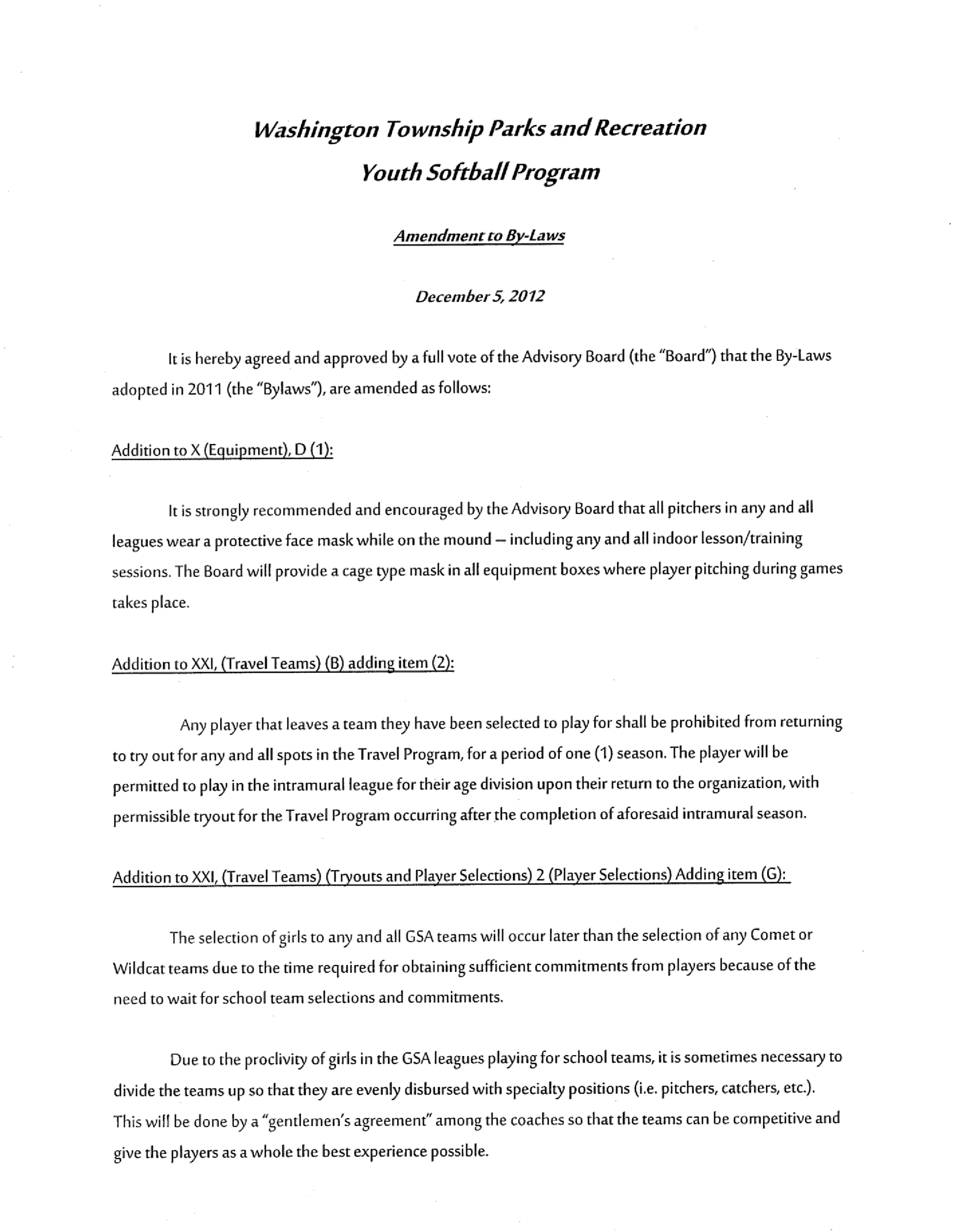 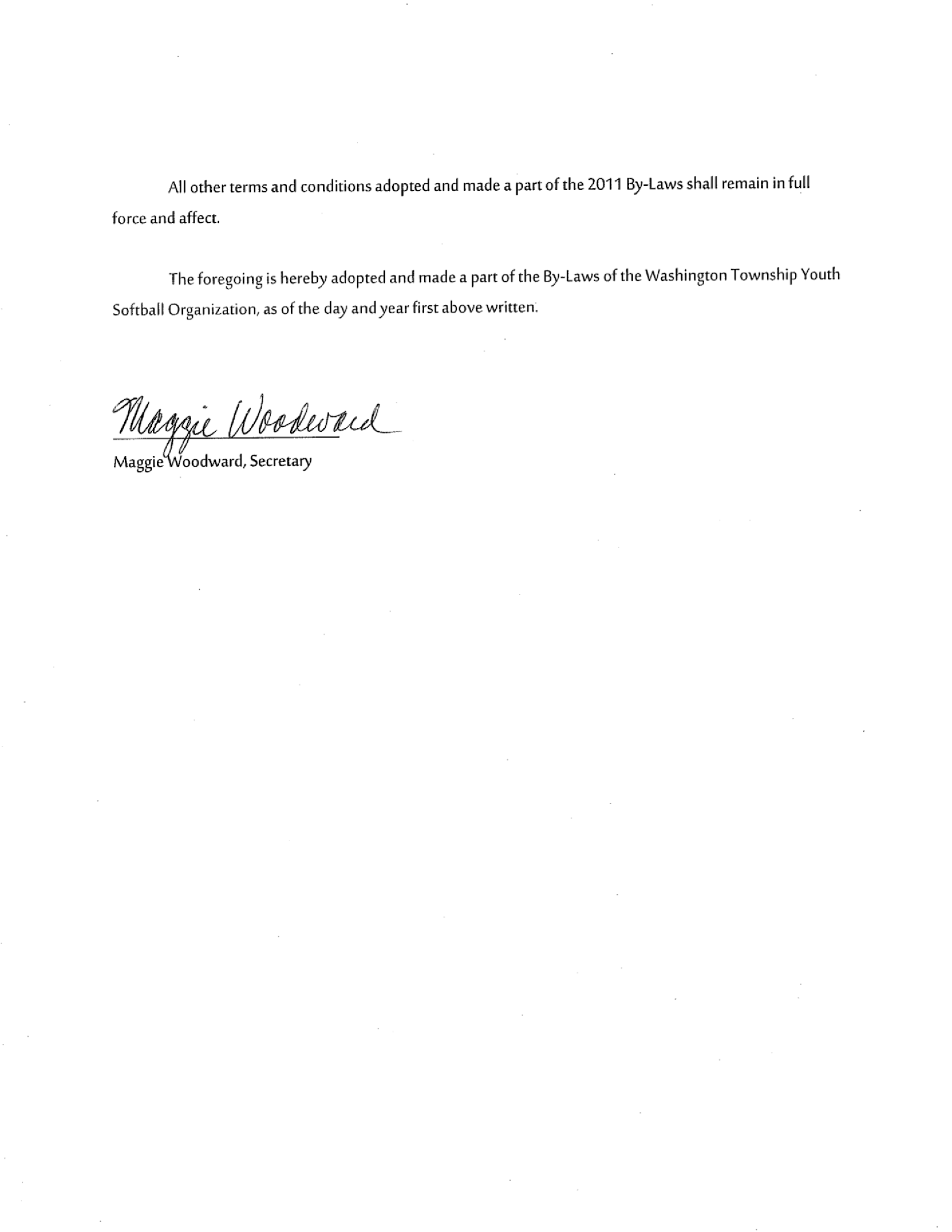 Washington Township Parks and Recreation Youth Softball Program Amendment to By-Laws May 28, 2013 It is hereby agreed and approved by a full vote of the Advisory Board (the “Board”) that the By-Laws adopted in 2012 (the “Bylaws”), are amended as follows: Revision to F (Travel Teams) 6 – Player Selection and to XXI (C )(Travel and Player Selections) 2. :  	Section 6 (d)(Travel Teams) is omitted and replaced by:   (d.)  Based on the combined scores of the raters, the top seven (7) highest rated players earn a spot on the team. (10U, 12U Comets). XXI, (C) 1. a) 2. : 12 Girls on roster, must take top seven (7) rated players, and then will have 5 free picks from the rest of the rated girls.   3.  The Manager of the 10U and 12U Comet teams shall be selected after tryouts have occurred, based on the Volunteer/Seniority Policy in Section XIX. Addition to XXI (C )(Travel and Player Selections)1. (b) : ASA/tournament team players wishing to play on any GSA team are permitted to try out but at the discretion of the Board, ASA/tournament team players will be limited to no more than 4 players on any given GSA team and will be selected by the respective coaches of those GSA teams.  Tryouts, formation and notice of GSA teams shall be in September or at any time as deemed appropriate by a vote of the Board.    	All other terms and conditions adopted and made a part of the 2012 By-Laws shall remain in full force and effect. 	 The foregoing is hereby adopted and made a part of the By-Laws of the Washington Township Youth Softball Organization, as of the day and year first above written. _______________________________ 	 Maggie Woodward, Secretary Age League 6UCoach Pitch8UPitching Machine10UMinor League (10U) 12U*Major League 15U*Junior League18U*Senior LeagueAge GSA League ASA,NSA Age 10U Minor League 10U 12U Major League  12U15U Junior Division* 15U* 18U Senior Division* 18U* 